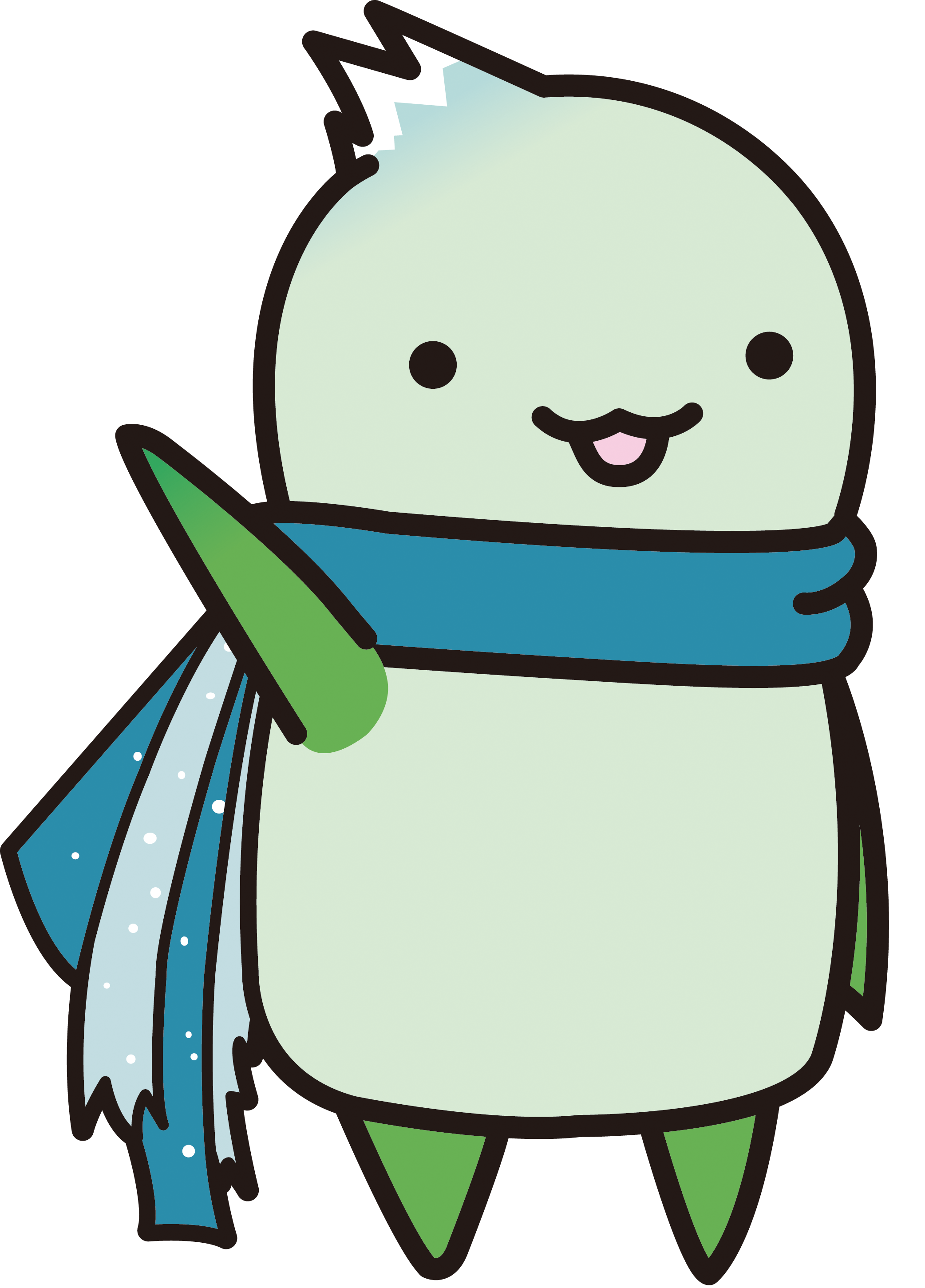 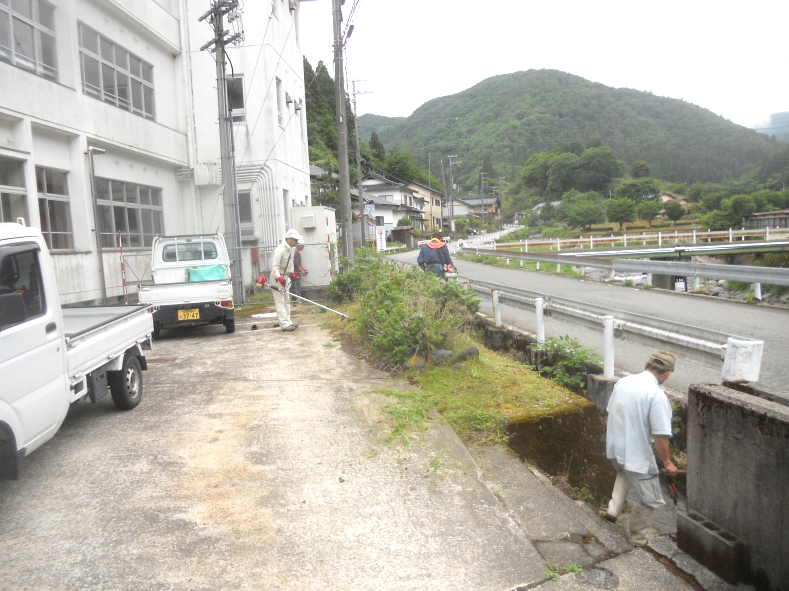 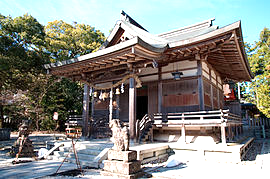 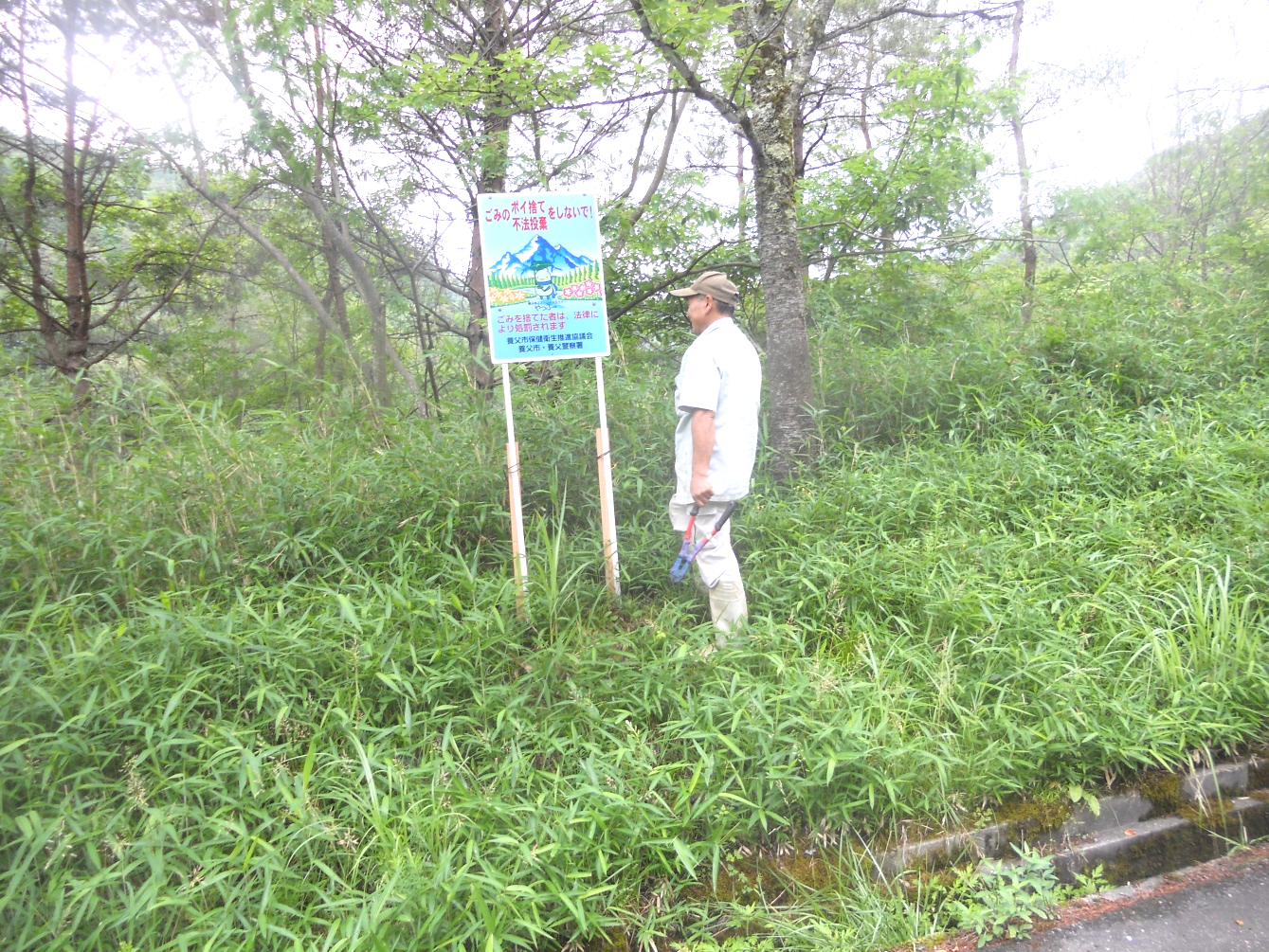 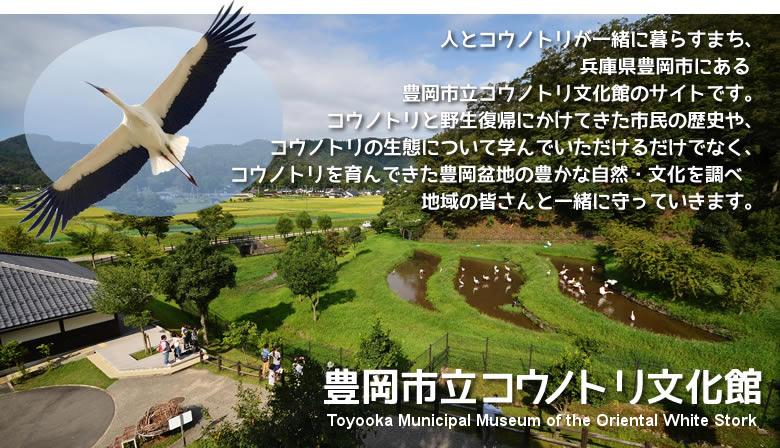 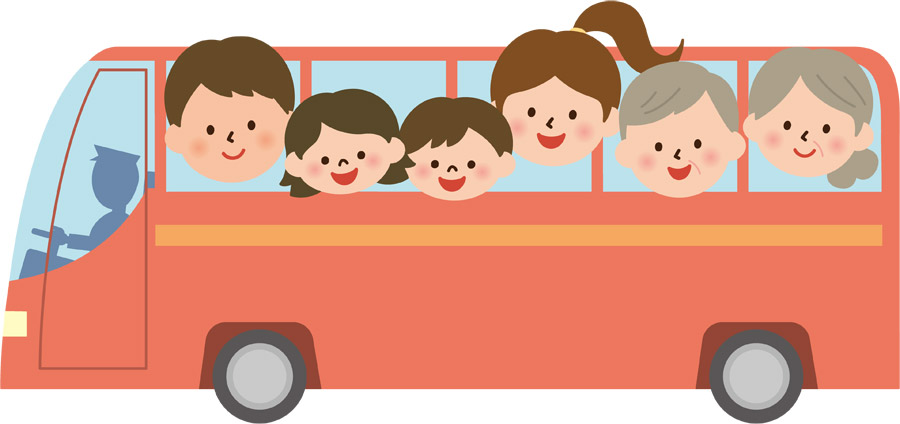 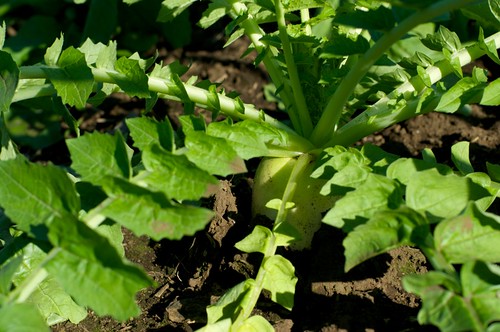 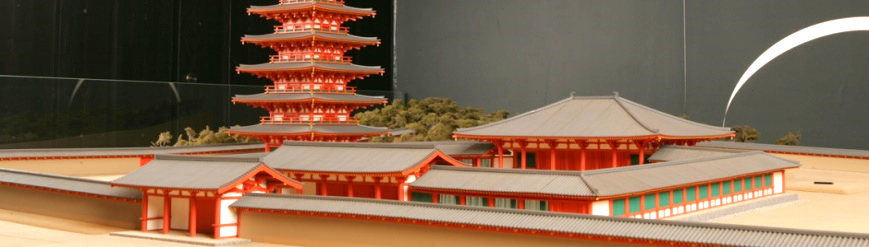 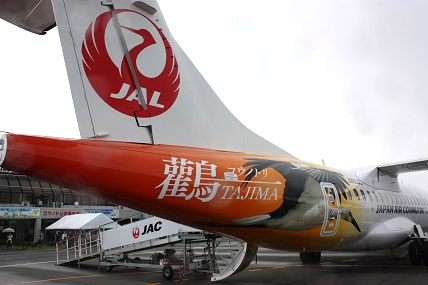 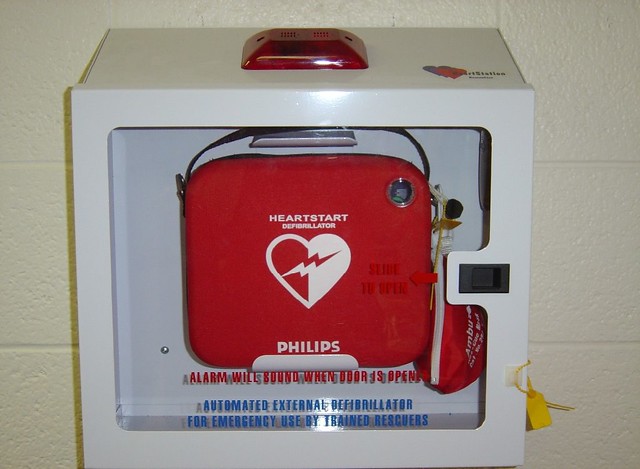 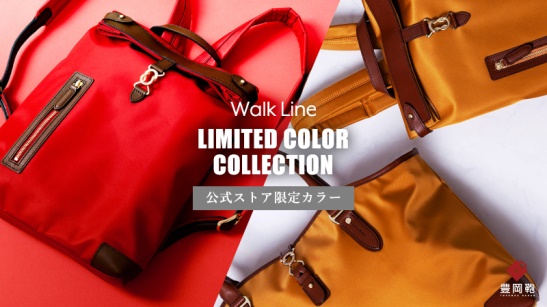 令和元年度定期総会議案の一部を掲載します。（総会後、日程が決定したものは決定日を掲載しています。）